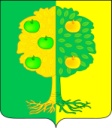 АДМИНИСТРАЦИЯ МИЧУРИНСКОГО СЕЛЬСКОГО ПОСЕЛЕНИЯДИНСКОГО РАЙОНАПОСТАНОВЛЕНИЕот 07.11.2017			                                                 № 130поселок АгрономОб утверждении Порядка проведения общественного обсуждения проекта муниципальной программы «Формирование современной городской среды» на территории Мичуринского сельского поселения Динского района на 2018 – 2022 годы»        В соответствии с постановлением Правительства Российской Федерации от 10.02.2017 № 169 «Об утверждении Правил предоставления и распределения субсидий из федерального бюджета бюджетам субъектов Российской Федерации на поддержку государственных программ формирования современной городской среды», постановлением главы администрации (губернатора) Краснодарского края от 08.05.2014 № 430 «Об утверждении Порядка принятия решения о разработке, формирования, реализации и оценки эффективности реализации государственных программ Краснодарского края и о внесении изменений в некоторые нормативные правовые акты главы администрации (губернатора) Краснодарского края», постановлением администрации Мичуринского сельского поселения от 08.09.2017 года № 89 «О внесении изменений в постановление администрации Мичуринского сельского поселения  от 30.12.2014 года №359 «Об утверждении Порядка разработки, формирования, реализации и оценки эффективности реализации муниципальных программ Мичуринского сельского поселения  Динского района», руководствуясь Уставом Мичуринского сельского поселения Динского района, п о с т а н о в л я ю:1. Утвердить Порядок проведения общественного обсуждения проекта муниципальной программы «Формирование современной городской среды» на территории Мичуринского сельского поселения Динского района на 2018 – 2022 годы» (приложение №1).2.Общему отделу  администрации Мичуринского сельского поселения Динского района (Исакова) настоящее постановление разместить на официальном сайте Мичуринского сельского поселения Динского района Michurinskoe|org и местах обнародования.3. Контроль за выполнением настоящего постановления оставляю за собой.4. Настоящее постановление вступает в силу со дня его официального обнародования.Глава Мичуринского сельского поселения                             В.Ю.ИвановЛИСТ СОГЛАСОВАНИЯпроекта   постановления  администрации Мичуринского сельского поселения          муниципального образования Динской район от ______________2017 года № ____«Об утверждении Порядка проведения общественного обсуждения проекта муниципальной программы «Формирование современной городской среды» на территории Мичуринского сельского поселения Динского района на 2018 – 2022 годы»Составитель проекта:Главный   специалист   отдела  по вопросамЖКХ     и ЧС                                                                             В.Л.Киселева                                                            Согласовано:И.о. заместителя главы поселения                                           С.С.РябковНачальник  общего отдела                                                       С.А.Исакова                                                                      ПРИЛОЖЕНИЕ № 1                                                                      к постановлению администрацииМичуринского сельского поселения    Динского районаот ______________ № _______ПОРЯДОК проведения общественного обсуждения проекта муниципальной программы «Формирование современной городской среды» на территории Мичуринского сельского поселения Динского района на 2018 – 2022 годы»Раздел IОбщие положения1. Настоящий Порядок проведения общественного обсуждения проекта муниципальной программы Мичуринского сельского поселения Динского района «Формирование современной городской среды» на территории Мичуринского сельского поселения Динского района на 2018 – 2022 годы» (далее – Порядок) разработан в соответствии с Федеральным законом от 21.07.2014 № 212-ФЗ «Об основах общественного контроля в Российской Федерации», постановлением Правительства Российской Федерации от 10.02.2017 № 169 «Об утверждении Правил предоставления и распределения субсидий из федерального бюджета бюджетам субъектов Российской Федерации на поддержку государственных программ формирования современной городской среды». 2. В целях реализации настоящего Порядка применяются следующие термины и определения:муниципальная программа «Формирование современной городской среды» на территории Мичуринского сельского поселения Динского района на 2018 – 2022 годы» – документ стратегического планирования, содержащий комплекс планируемых мероприятий, взаимоувязанных по задачам, срокам осуществления, исполнителям и ресурсам и обеспечивающий наиболее эффективное достижение целей и решение задач социально-экономического развития по благоустройству территорий Мичуринского сельского поселения Динского района, включающий в себя общественные территории, а также дворовые территории (далее – Программа);общественные территории  Мичуринского сельского поселения Динского района- территории Мичуринского сельского поселения Динского района соответствующего функционального назначения (площади, набережные, пешеходные зоны, скверы, парки и иные территории) (далее – общественные территории);дворовые территории Мичуринского сельского поселения Динского района – совокупность территорий, прилегающих к многоквартирным домам, с расположенными на них объектами, предназначенными для обслуживания и эксплуатации таких домов, и элементами благоустройства этих территорий, в том числе парковками (парковочными местами), тротуарами и автомобильными дорогами, включая автомобильные дороги, образующие проезды к территориям, прилегающим к многоквартирным домам (далее – дворовые территории); общественное обсуждение проекта Программы – форма реализации прав населения Мичуринского сельского поселения Динского района  на участие в процессе принятия решения органами местного самоуправления Мичуринского сельского поселения посредством общественного обсуждения проекта Программы;уполномоченный орган – администрация Мичуринского сельского поселения Динского района;муниципальная общественная комиссия - орган, формируемый в составе представителей органов местного самоуправления, политических партий и движений, общественных организаций и иных лиц, созданный для организации общественного обсуждения проекта Программы, рассмотрения и оценки предложений заинтересованных лиц и принятие решения по результатам общественного обсуждения в целях утверждения и актуализации Программы, контроля и координации реализации утвержденной Программы (далее – Комиссия);заинтересованные лица - собственники помещений в многоквартирных домах, собственники иных зданий и сооружений, расположенных в границах дворовых территорий, подлежащих благоустройству в рамках Программы, в соответствии с приложением № 2 к настоящему постановлению, граждане и организации, заинтересованные в благоустройстве общественных территорий Мичуринского сельского поселения, в соответствии с приложением № 3 к настоящему постановлению (далее – Заинтересованные лица). Раздел IIОбщественные обсуждения1. Настоящий Порядок общественного обсуждения проекта муниципальной программы «Формирование современной городской среды»на территории  Мичуринского сельского поселения Динского района на 2018-2022 годы (далее- Порядок) определяет сроки и процедуру проведения общественного обсуждения проекта муниципальной программы «Формирование современной городской среды» на территории Мичуринского сельского поселения Динского района на 2018-2022 годы  (далее - Программа).2. Общественные обсуждения проекта Программы проводятся в целях: 2.1. Открытого обсуждения общественных территорий, подлежащих благоустройству, проектов благоустройства указанных территорий, расположенных на территории Мичуринского сельского поселения Динского района;2.2. Открытого и гласного принятия решений, касающихся благоустройства общественных территорий;2.3. Повышения уровня доступности информации и информирования граждан и других заинтересованных лиц о задачах и проектах по благоустройству дворовых территорий, общественных территорий, расположенных на территории Мичуринского сельского поселения Динского района;2.4. Совместного определения целей и задач по развитию дворовых территорий, общественных территорий, инвентаризации проблем и потенциалов указанных территорий.3. Общественное обсуждение проекта постановления администрации Мичуринского сельского поселения Динского района «Об утверждении муниципальной программы «Формирование современной городской среды» на территории  Мичуринского сельского поселения Динского района на 2018-2022 годы организуется и проводится администрацией    Мичуринского сельского поселения Динского района в лице уполномоченного органа администрации - отделом по вопросам  ЖКХ и ЧС администрации Мичуринского сельского поселения Динского района (далее-Отдел). Общественное обсуждение предусматривает рассмотрение проекта постановления администрации Мичуринского сельского поселения Динского района об утверждении муниципальной программы «Формирование современной городской среды» на территории  Мичуринского сельского поселения Динского района на 2018-2022 годы со сроком реализации с 2018 по 2022 годы.4. Оценка предложений заинтересованных лиц, граждан и                       организаций, поступивших в период обсуждения проекта Программы, осуществляется Общественной комиссией по осуществлению контроля и координации реализации муниципальной программы «Формирование современной городской среды» на территории Мичуринского сельского поселения Динского района на 2018-2022 годы».5. Общественное обсуждение проекта Программы осуществляется в форме открытого размещения проекта Программы на официальном сайте администрации Мичуринского сельского поселения Динского района в информационно-телекоммуникационной сети Интернет Michurinskoe|org. 6. Срок общественного обсуждения проекта программы                              составляет 30 дней со дня опубликования проекта программы на официальном сайте администрации Мичуринского сельского поселения Динского района. 7. Информирование граждан, организаций, заинтересованных лиц об обсуждении проекта Программы осуществляется путем размещения на официальном сайте администрации Мичуринского сельского поселения Динского района извещения о проведении общественного обсуждения проекта Программы, опубликования в газете «Мичуринские вести», а также путем вывешивания объявлений на информационных досках в подъездах жилых домов, в местах массового скопления людей (общественные и торгово-развлекательные центры, ярмарки).8.Указанное извещение должно содержать:8.1. Информацию о сроке проведения общественного обсуждения проекта муниципальной Программы. 8.2. Электронный адрес ответственного исполнителя Программы для направления замечаний и предложений к проекту Программы. 8.3. Информацию о сроке приема замечаний и предложений.8.4. Информацию о сроке приема и рассмотрение предложений (заявок) на включение в адресный перечень дворовых территорий.9. Одновременно с извещением подлежит размещению:9.1. проект муниципальной программы «Формирование современной городской среды» на территории  Мичуринского сельского поселения Динского района на 2018-2022 годы;9.2. Порядок общественного обсуждения проекта муниципальной программы «Формирование современной городской среды» на территории  Мичуринского сельского поселения Динского района на 2018-2022 годы;9.3. Порядок  представления, рассмотрения и оценки предложений заинтересованных лиц о включении дворовой территории в муниципальную программу «Формирование современной городской среды» на территории Мичуринского сельского поселения Динского района на 2018-2022 годы;9.4. Порядок  предоставления, рассмотрения и оценки предложений граждан и организаций о включении общественной территории, подлежащей благоустройству в 2018-2022 году в муниципальную программу «Формирование современной городской среды» на территории Мичуринского сельского поселения Динского района на 2018-2022 годы наиболее посещаемых общественных территорий, подлежащих благоустройству в 2018-2022 годах. 10. Предложение по проекту Программы от заинтересованных лиц в целях общественного обсуждения могут быть поданы в электронном или письменном виде по форме согласно приложению № 1 к настоящему Порядку.Не подлежат рассмотрению в рамках обсуждаемого проекта Программы:1). Предложения, направленные после окончания сроков приема предложений.2). Предложения, не относящиеся к предмету правового регулирования проекта правового акта.3) Предложения, направленные не по установленной форме.11. Срок подачи предложений должен составлять не более 30 календарных дней со дня опубликования извещения о проведении общественного обсуждения на официальном сайте администрации Мичуринского сельского поселения Динского района.12. Предметом общественного обсуждения является: 12.1.Перечень объектов благоустройства дворовых территорий, а также объектов наиболее посещаемых территорий общего пользования муниципального образования;12.2. Тип оборудования, малых архитектурных форм, включая определение их функционального назначения, габаритов, стилевого решения, материалов; 12.3.Тип покрытия с учетом функционального зонирования дворовой территории, муниципальной территории общего пользования; 12.4.Тип озеленения, освещения; 12.5. Дизайн-проект дворовой территории, наиболее посещаемой территории общего пользования. 13. Обсуждение проектных решений может проходить с участием профильных специалистов, а также лиц, осуществляющих управление многоквартирным домом (применительно к дворовой территории) и включает в себя: 13.1. Совместное определение целей и задач по развитию дворовых территорий, общественных территорий, инвентаризация проблем и потенциалов указанных территорий (применительно к дворовым территориям пределы инвентаризации и совместного принятия решений ограничиваются соответствующей дворовой территорией).13.2. Определение основных видов активности, функциональных зон и их взаимного расположения на выбранной общественной территории.13.3. Обсуждение и выбор типа оборудования, некапитальных объектов, малых архитектурных форм, включая определение их функционального назначения, соответствующих габаритов, стилевого решения, материалов дворовой территории, общественной территории.13.4. Консультации в выборе типов покрытий, с учетом функционального зонирования дворовой территории, общественной территории.13.5. Консультации по предполагаемым типам озеленения дворовой территории, общественной территории.13.6. Консультации по предполагаемым типам освещения и осветительного оборудования дворовой территории, общественной территории.13.7. Участи в разработке проекта благоустройства дворовой территории, общественной территории, обсуждение решений с архитекторами, проектировщиками и другими профильными специалистами (применительно к дворовым территориям – с лицами, осуществляющими управление многоквартирными домами).13.8. Одобрение проектных решений участниками процесса проектирования и будущими пользователями, включая местных жителей (взрослых и детей), предпринимателей, собственников соседних территорий и других заинтересованных сторон.Отчет о ходе обсуждения проекта муниципальной программы, количестве поступивших предложений о благоустройстве дворовых территорий, о наименованиях общественных территорий, предлагаемых к благоустройству, еженедельно подлежит размещению на официальном сайте администрации Мичуринского сельского поселения Динского района.14. Итоги общественного обсуждения проекта Программы                     формируются в течении 3 рабочих дней после завершения срока        общественного обсуждения проекта программы Общественной комиссией в виде итогового документа (протокола) и подлежат размещению на официальном сайте администрации Мичуринского сельского поселения Динского района.15. Результаты общественного обсуждения носят для уполномоченного органа рекомендательный характер. 16. В случае целесообразности и обоснованности замечаний (предложений) ответственный исполнитель Программы вносит изменения в проект муниципальной программы в течение 5 рабочих дней с учетом результатов общественного обсуждения и направляет его на утверждение. Раздел IIIПорядок работы и принятия муниципальной общественной комиссией решений по результатам обсуждения сформированного перечня общественных территорий и адресного перечня дворовых территорий, подлежащих благоустройству1. Заседание муниципальной общественной комиссии (далее –Комиссия) по обсуждению сформированного перечня общественных территорий и адресного перечня дворовых территорий, подлежащих благоустройству, проводится в открытой форме по адресу, указанному в извещении. Заинтересованные лица, предложения которых включены в перечень общественных территорий и адресный перечень дворовых территорий, подлежащих благоустройству, вправе принимать участие в заседании Комиссии.2. Результатом заседания Комиссии по обсуждению сформированного перечня общественных территорий и адресного перечня дворовых территорий, подлежащих благоустройству, является принятие Комиссией на основании открытого голосования решения: об окончании общественного обсуждения и внесении изменений в проект Программы;об окончании общественного обсуждения без внесения изменений в проект Программы;о переносе дня принятия решения об окончании общественного обсуждения в связи с наличием вопросов, требующих дополнительного рассмотрения. 3. Комиссия принимает решения простым большинством голосов присутствующих на заседании членов Комиссии с учётом мнения Заинтересованных лиц. Решения Комиссии оформляются протоколом, который подписывается членами Комиссии и Заинтересованными лицами, принявшими участие в заседании.Член Комиссии и (или) Заинтересованное лицо, не согласные с решением Комиссии может выразить своё особое мнение, которое в обязательном порядке заносится в протокол. Протоколы заседаний Комиссии подлежат хранению в уполномоченном органе.4. В течение 3 календарных дней после проведения общественного обсуждения и принятия Комиссией окончательного решения по всем рассматриваемым вопросам, специалисты Отдела опубликовывают на официальном сайте следующую информацию:протокол заседания Комиссии общественных обсуждений;отчёт, подготовленный Отделом  по итогам общественного обсуждения. В отчёте указывается количество Заинтересованных лиц, принявших участие в общественном обсуждении проекта Программы, количество предложений Заинтересованных лиц, рассмотренных на общественном обсуждении, а также количество предложений Заинтересованных лиц, которые были рассмотрены на общественном обсуждении, но в отношении которых, Комиссией принято отрицательное решение, с указанием причин принятия такого решения; проект Программы, подлежащий утверждению, с приложением письменных пояснений о том, какие изменения внесены по итогам общественного обсуждения проекта Программы и каким образом учтены предложения Заинтересованных лиц.Раздел IVПорядок создания и состав Комиссии1. Целью деятельности Комиссии является организация общественного обсуждения проекта Программы, рассмотрение, оценка предложений Заинтересованных лиц и принятие решения по результатам общественного обсуждения в целях последующего утверждения Программы.        2. Состав  Комиссии  утверждён  постановлением администрации Мичуринского сельского поселения от 07.11.2017 № 129 «Об утверждении Порядка предоставления, рассмотрения и оценки предложений заинтересованных лиц о включении дворовой территории в муниципальную программу «Формирование современной городской среды» на территории Мичуринского сельского поселения Динского района на 2018 – 2022 годы», Порядка предоставления, рассмотрения и оценки предложений граждан и организаций о включении общественной территории, подлежащей благоустройству в 2018 - 2022 году в муниципальную программу «Формирование современной городской среды» на территории Мичуринского сельского поселения Динского района на 2018 – 2022 годы».Председатель Комиссии ведёт заседание Комиссии и осуществляет общую координацию её работы. В случае отсутствия председателя Комиссии заместитель председателя Комиссии осуществляет его полномочия.Секретарь Комиссии оформляет протоколы заседаний Комиссии, а также принятые Комиссией решения. Члены Комиссии обязаны лично участвовать в заседаниях Комиссии.3. Комиссия имеет право:знакомиться с представленными на рассмотрение документами и получать их копии;запрашивать необходимые документы в отраслевых, функциональных и территориальных органах администрации Мичуринского сельского поселения Динского района, в иных организациях.4. Заинтересованные лица могут обратиться в суд с требованиями об оспаривании решений, действий (бездействия) Комиссии, если полагают, что нарушены или оспорены их права, свободы и законные интересы, созданы препятствия к осуществлению их прав, свобод и реализации законных интересов.5. Материально-техническое обеспечение деятельности Комиссии осуществляет администрация Мичуринского сельского поселения.Начальник отдела по вопросам ЖКХ и ЧС 				                                                           С.С.Рябков  ПРИЛОЖЕНИЕ                                                                      к Порядку проведения общественного обсуждения проекта муниципальной программы «Формирование современной городской среды» на территории Мичуринского  сельского поселения  Динского района                                                                      на 2018 – 2022 годы»ПРЕДЛОЖЕНИЕпо проекту муниципальной программы «Формирование современной городской среды на территории Мичуринского сельского поселения Динского района на 2018-2022 годы» Дата _________________Куда: в Отдел по вопросам ЖКХ и ЧС  администрации Мичуринского сельского поселения Динского  района (353207, пос. Агроном, ул. Почтовая, 14 кабинет 26)Наименование заинтересованного лица (ФИО гражданина, организация): _______________________________________________________________________________(юридический адрес и (или) почтовый адрес):ИНН, ОГРН, КПП (для юридического лица): ______________________________________Паспортные данные (для физического лица)_______________________________________Номер контактного телефона (факса): ____________________________________________Адрес электронной почты _____________________________________________________Изучив Проект муниципальной программы «Формирование современной городской среды на территории Мичуринского сельского поселения Динского района на 2018-2022 годы» предлагаем: включить в адресный перечень дворовых территорий: _____________________________________________________________________________ (вид работ, адрес территории МКД)Включить в перечень общественных территорий.(вид работ, адрес наиболее посещаемой общественной территории общего пользования)___________________________________________________________________________(кратко изложить суть предложения, обоснования необходимости его принятия, включая описание проблем, указать круг лиц, интересы которых будут затронуты)Внести изменения и (или) дополнения в текстовую часть проекта муниципальной программы: ___________________________________________________________________________________________________________________________________________К настоящим предложениям прилагаются документы на ______ листах. ________________              _______________                  __________________________ФИО                            подпись                                                   расшифровка подписи